Уважаемые родители!Мы надеемся, что данный материал поможет вам сформировать и закрепить у своих детей опыт безопасного поведения, который поможет им предвидеть опасности и по возможности избегать их.                                          Консультация для родителей«Воспитание безопасного поведения детей в природе»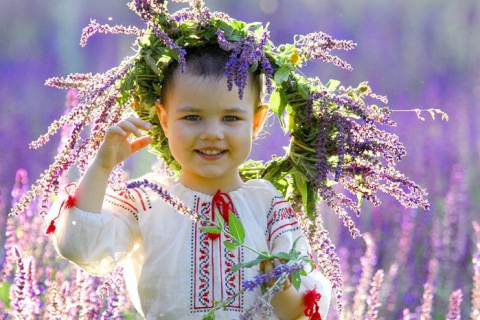 Природа – самое удивительное из того, что нас окружает, в природе нас ждет немало интересных встреч, но при условии внимательного и осторожного обращения с ней. Природа дарит человеку незабываемые минуты духовного и физического отдыха и здоровья. Поэтому в процессе общения с ней дети осознают необходимость ее сохранения как среды жизни, источника здоровья. Они осваивают правила поведения в природе на отдыхе, собирая грибы, ягоды, лекарственные растения, учатся быть хозяевами своего дома – планеты Земля.Несчастные случаи, которые происходят в природных условиях, плохо освещаются и кажутся редкими. К тому же городские жители могут из-за недостатка знаний недооценивать всех опасностей в этой области.Природа оставляет большой след в душе ребенка, потому что она своей яркостью, многообразием, динамичностью воздействует на все его чувства. Этот удивительный мир: мир красок, превращений и неожиданностей. Ребенку интересно абсолютно все: ему хочется попробовать, потрогать, почувствовать, увидеть, услышать. Как различить опасное и безопасное, полезное и нужное, лечебное и простое? Естественная любознательность ребенка в познании окружающего мира может стать небезопасной для него, ребенок, не зная основ безопасного поведения, может навредить не только окружающей природе, но и самому себе (например, ради интереса взять в руки змею, попробовать незнакомые ягоды, кинуть горящую спичку в лесу). Детям необходимо объяснить последствия такого небезопасного поведения.Пребывание на воде представляет собой повышенную опасность, но не все имеют четкого представления о том, в чем она заключается. Обследование дна в местах ныряния в воду во избежание травмирующего столкновения с предметами и попадания воды в дыхательные органы в результате потери сознания или неверных действий при испуге; слежение за временем купания и температурой воды для исключения возможности переохлаждения – эти и другие меры безопасности часто игнорируются даже в местах купания детей.Очень часто родители не уделяют достаточного внимания обучению детей ориентированию на местности и распознаванию ядовитых растений. Бузина, белена, вороний глаз, ландыш майский, дурман обыкновенный, желтый лютик, болотистый вех и другие растения могут стать причиной отравления и даже смерти. Некоторые семьи, не имея представления об опасных растениях своей местности, упускают тот факт, что в отпуске, проводимом в природных условиях, отличных от местных, дети могут встретиться с незнакомыми им, но не менее ядовитыми видами растений.Пребывание на природе – это еще и контакты с животными и насекомыми. Познавая окружающий мир, ребенок может не только сорвать ядовитое растение, но и, вступив в контакт с дикими или домашними животными, причинить себе вред или ему. Укус змеи в лесу, жалящего насекомого в саду или собаки на улице может представлять угрозу здоровью и жизни. Поэтому одна из важных задач в работе по обеспечению безопасности жизнедеятельности в окружающей среде: дать детям элементарные навыки правильного поведения и общения с животными, растениями.Правильное поведение в природе включает не только способность предупредить несчастный случай, но также умение и желание не навредить, а сохранить и защитить природу и ее обитателей. Воспитывая культуру безопасности, необходимо внушать детям, что человек и природа взаимосвязаны, поэтому, заботясь о природе, человек заботится о себе и своем будущем.       Правила поведения, которые нужно соблюдать в природе!                 Учите детей правилам поведения на воде!Находясь у воды, будь очень осторожен! Купайтесь только под присмотром взрослых.Не купайтесь в незнакомых местах.Не заплывай далеко от берега, если еще не умеешь плавать.Не плавай в водоеме на предметах – это очень опасно.Во время купания не хватайте друг друга за руки и за ноги.Никогда не заходи в воду, не плавай и не играй в воде, если рядом нет взрослых.Купаться можно в специально оборудованных местах.                     Учите детей правилам поведения на природе!Не разоряй птичьи гнезда.Не ломай ветки деревьев.Не разоряй муравейники.Не лови бабочек ради забавы.Не обижай лесных жителей.Не рви много цветов.В лесу держитесь вместе.Не шумите.Не оставляй после себя мусор, закопай его.После отдыха на природе загасите костер водой.Если ты потерялся, начинай кричать, чтобы тебя нашли.                   Учите детей правилам  грибников и ягодников!Не собирайте незнакомые грибы.Не собирайте грибы, растущие вдоль обочин дорог.Не употребляйте в пищу старые, испорченные грибы.Не храните необработанные грибы более суток.К ядовитым грибам относятся: бледная поганка, мухомор, ложный опенок, сатанинский гриб, желчный гриб, говорушка, энтолома ядовитая, вонючий мухомор.Не собирайте незнакомые ягоды.Не пробуйте на вкус даже одну ягоду. Обязательно покажите ягоды взрослым.К ядовитым растениям относятся: волчье лыко, вороний глаз, ландыш майский, бузина, красавка, паслен, чемерица, лютик ядовитый, болотистый вех, белена, дурман обыкновенный, борщевик.Учите детей правилам поведения с животными и насекомыми!Не убегайте от собаки на улице.Не гладьте незнакомых животных.Не трогайте собаку или кошку, когда они едят или кого-то охраняют, особенно своих детенышей.Не маши руками перед осой или пчелой.Не давай сесть на себя оводам и слепням. Их укусы болезненны.Используй средства отпугивающие насекомых, и средства от их укусов.Внимательно осмотрите тело ребенка и волосы после прогулки в лесу. Клеща надо немедленно удалить!Опасная высота      Следует помнить, что именно на взрослых природой возложена миссия     защиты своего ребенка. Нужно прививать детям навыки поведения в ситуациях, чреватых получением травм. Особую опасность открытые окна и балконы.  Дети  не должны оставаться одни в комнате с открытым окном, балконом, выходить без взрослого на балкон, играть там в подвижные игры, прыгать. Есть определенная категория детей, которые боятся высоты, но есть дети, у которых инстинкт самосохранения как бы притуплен, и они способны на некоторые необдуманные поступки. Для ребенка постарше должно быть абсолютным законом, что выглядывая в окно или с балкона. Нельзя подставлять под ноги стул или иное приспособление. Очень важно, чтобы ребенок осознавал возможные последствия своего поведения и в этом ему можете помочь вы, родители.                                            Берегите здоровье детей!